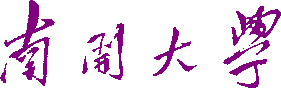 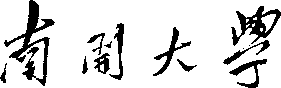 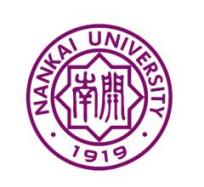                              Invitation                                                                Mar 15, 2023Dear Prof. Name,On behalf of the Program Committee, we sincerely invite you to give a Plenary Talk/Special Session Talk in the 17th Asian Logic Conference at The St. Regis Tianjin in Tianjin, China on October 9-13, 2023. If you need any assistance for your travel or have any question, please feel free to contact us at one of the following email addresses: logic@nankai.edu.cn.Personal data for visa applications:We hope to see you in October in China.Yours sincerely,School of Mathematical Sciences,Nankai University                                    Longyun Ding (丁龙云)E-mail: dingly@nankai.edu.cnProf.           Name Tel: +86-13672125984Address: School of Mathematical Sciences,Address: Nankai University,Address: Weijin Road 94, 300071, Tianjin,Address: P. R. ChinaFamily Name: NameGiven Name: NamePassport No.: 111111111111Gender: MaleDate of Birth: Jan 1, 2000 Period of Visit: Oct 8 - 14, 2023